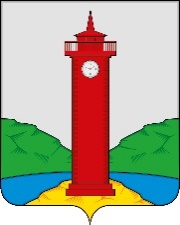 РОССИЙСКАЯ ФЕДЕРАЦИЯ
САМАРСКАЯ ОБЛАСТЬМУНИЦИПАЛЬНЫЙ РАЙОН ВолжскийСОБРАНИЕ ПРЕДСТАВИТЕЛЕЙ СЕЛЬСКОГО ПОСЕЛЕНИЯ КУРУМОЧчетвертого  созываРЕШЕНИЕ              «19»  мая    2023 г.                                                                 №   148/43 Об  установлении публичного сервитута на земельных участках  с кадастровыми номерами 63:17:2405001:735 по адресу Самарская область, Волжский район, с/п Курумоч, п. Власть Труда и 63:17:2405001:736 по адресу Самарская область, Волжский район, с/п Курумоч, п. Власть Труда          В соответствии со ст. 23 Земельного  кодекса Российской Федерации, Федеральным законом от 06.10.2003г. № 131-ФЗ «Об общих принципах организации местного самоуправления в Российской Федерации», ст. 8 Закона Самарской области от 11.03.2005 г. № 94-ГД «О земле», Уставом сельского поселения Курумоч  муниципального района Волжский Самарской области, Порядком  организации и проведения публичных слушаний в сельском поселении Курумоч муниципального района Волжский Самарской области, утвержденным решением Собрания представителей сельского поселения  Курумоч муниципального  района Волжский Самарской области от  25 февраля  № 154, в соответствии с Заключением о результатах публичных слушаний от 31 мая 2022 г Собрание представителей сельского поселения  Курумоч муниципального района Волжский Самарской области  РЕШИЛО:Установить на территории сельского поселения Курумоч муниципального района Волжский Самарской области публичный сервитут на земельных участках  с кадастровыми номерами 63:17:2405001:735 по адресу Самарская область, Волжский район, с/п Курумоч, п. Власть Труда и 63:17:2405001:736 по адресу Самарская область, Волжский район, с/п Курумоч, п. Власть Труда  для прогона сельскохозяйственных животных через земельный участок.Устанавливаемый публичный сервитут является постоянным. Обеспечить государственную регистрацию публичного сервитута. Официально опубликовать настоящее Решение в ежемесячном информационном вестнике «Вести сельского поселения Курумоч» и на официальном сайте Администрации сельского поселения Курумоч: http://sp-kurumoch.ru.Глава сельского поселения Курумоч	    						           	И.В. Елизаров  Председатель Собрания представителейсельского поселения Курумоч			                  И.К. Каширин